My name is……………and this is what helps me to   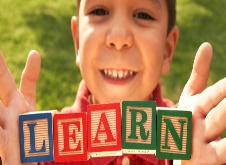 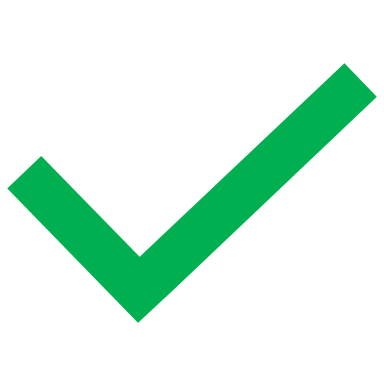 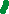 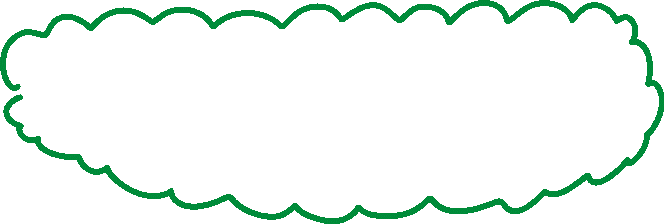 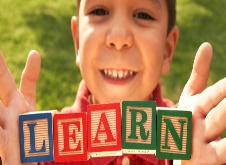 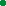 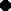 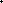 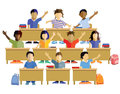 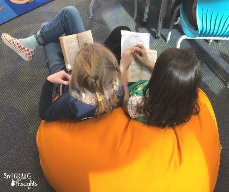 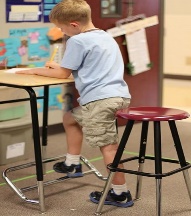 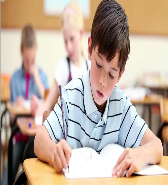 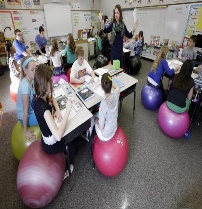 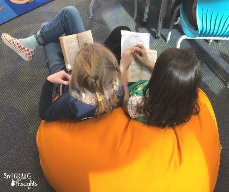 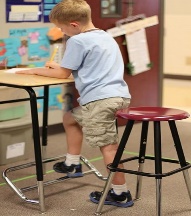 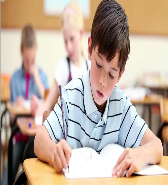 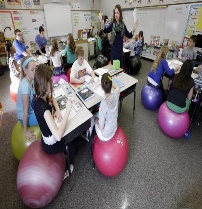 Sitting at a table          Standing at a table        Laying on the floor           Sitting on a cushionSitting alone                              Sitting with a friend                              Sitting with a group     Sitting near the whiteboard                 Sitting near the teacher               Sitting at the back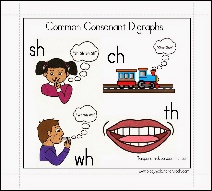 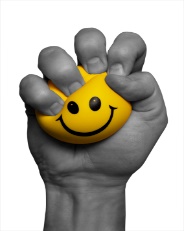 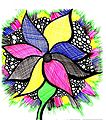 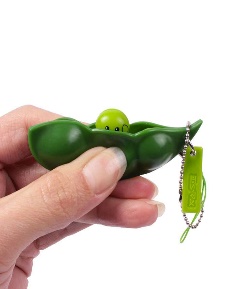 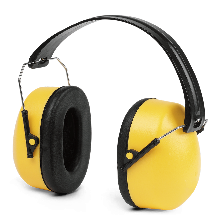 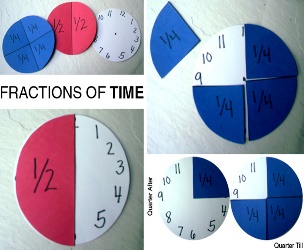 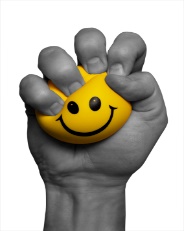 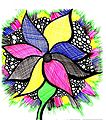 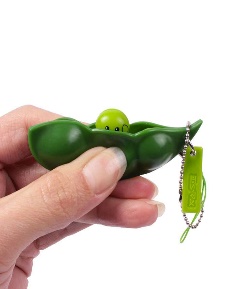 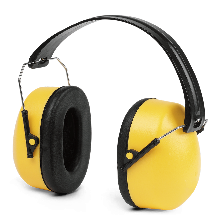 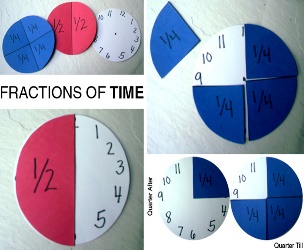 Fiddle to focus objects         Doodling          Headphones            Visual prompts     Timers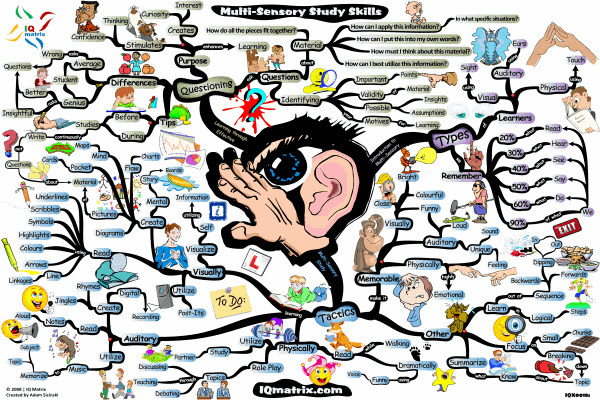 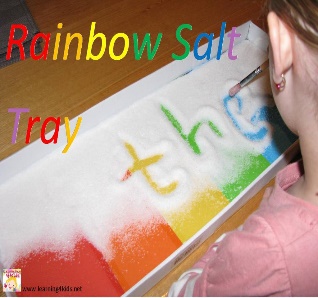 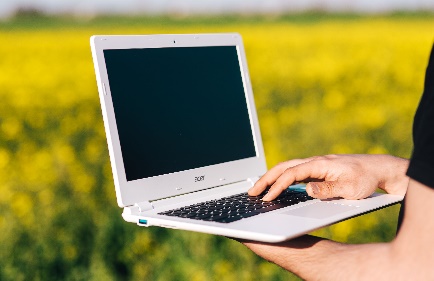 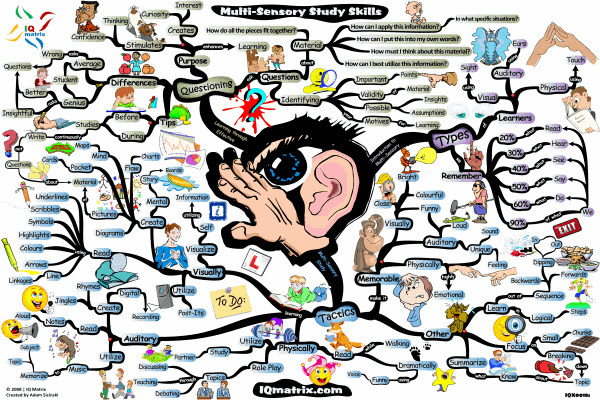 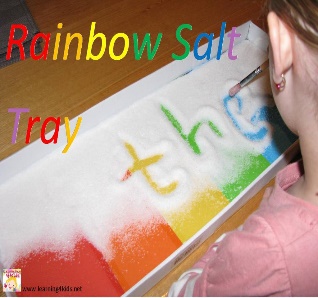 Mind maps          Working with art           Working with technology        Researching the internet   Finding facts in books   Voice recording   Making PowerPoints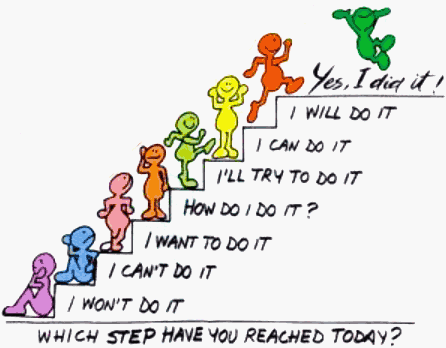 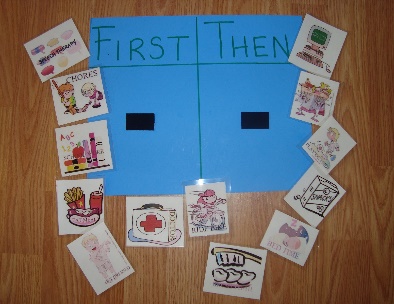 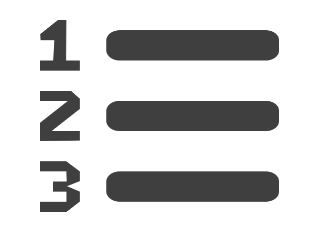 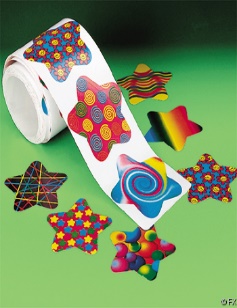 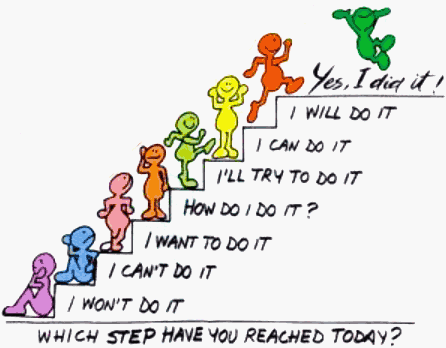 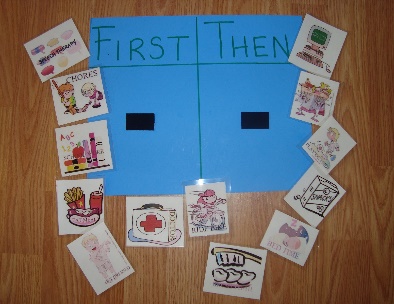 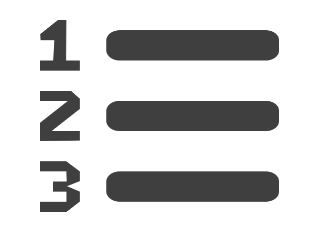 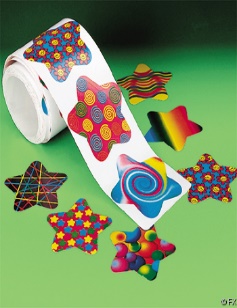 Breaking things down into steps       Stickers     Praise     Teacher coming over to meHaving things organised     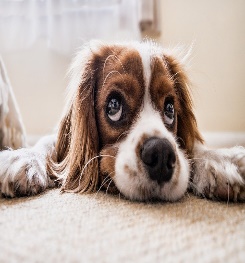 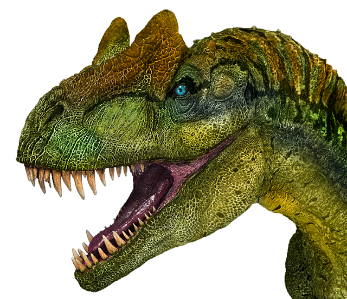 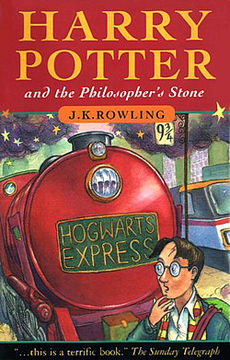 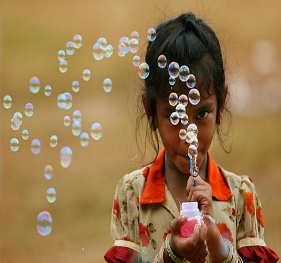 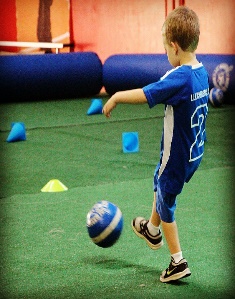 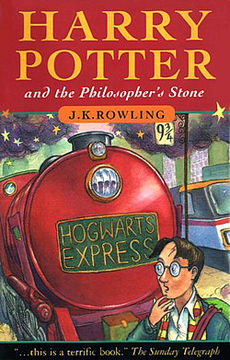 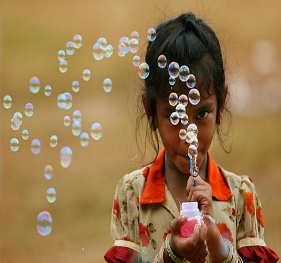 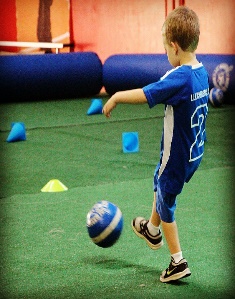 Using my interests              Being given choices about my learning        Having work breaksHaving somewhere to go when my feelings get too muchWhen do you learn best?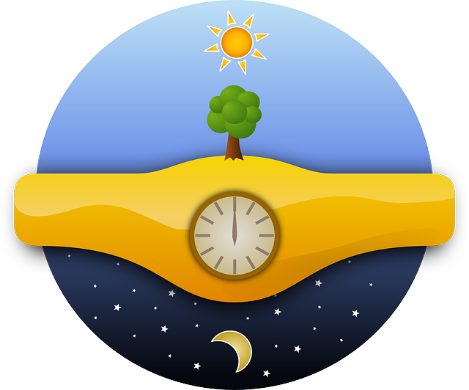 Anything else?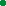 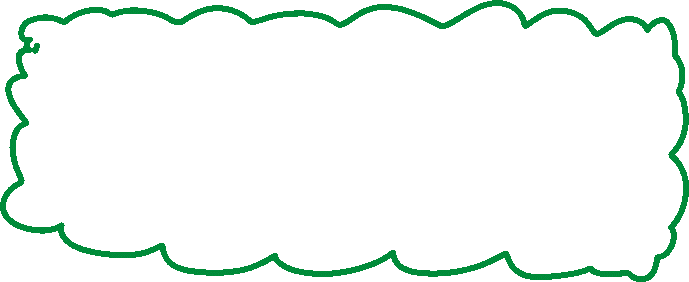 